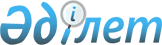 "Қазақстан Республикасы Жоғарғы Сотының жанындағы Сот төрелігі академиясына оқуға қабылдау қағидаларын бекіту туралы" Қазақстан Республикасы Жоғарғы Соты Төрағасының 2020 жылғы 26 наурыздағы № 12 бұйрығына өзгеріс енгізу туралыҚазақстан Республикасы Жоғарғы Сотының Төрағасының 2020 жылғы 4 мамырдағы № 14 бұйрығы. Қазақстан Республикасының Әділет министрлігінде 2020 жылғы 14 мамырда № 20631 болып тіркелді
      Қазақстан Республикасының сот жүйесі мен судьяларының мәртебесі туралы" 2000 жылғы 25 желтоқсандағы Қазақстан Республикасы Конституциялық заңының 20-бабының 11) тармақшасына, "Білім туралы" 2007 жылғы 27 шілдедегі Қазақстан Республикасы Заңының 5-2-бабының 5) тармақшасына және "Мемлекеттік көрсетілетін қызметтер туралы" 2013 жылғы 15 сәуірдегі Қазақстан Республикасы Заңының 10-бабынының 1) тармақшасына сәйкес, БҰЙЫРАМЫН:
      1. "Қазақстан Республикасы Жоғарғы Сотының жанындағы Сот төрелігі академиясына оқуға қабылдау қағидаларын бекіту туралы" Қазақстан Республикасы Жоғарғы Соты Төрағасының 2020 жылғы 26 наурыздағы № 12 бұйрығына (Қазақстан Республикасының Нормативтік құқықтық актілерді мемлекеттік тіркеу тізілімінде № 20197 болып тіркелген, Қазақстан Республикасы нормативтік құқықтық актілерінің электрондық түрдегі эталондық бақылау банкінде 2020 жылдың 3 ақпанында жарияланды) келесі өзгеріс енгізілсін:
      Қазақстан Республикасы Жоғарғы Сотының жанындағы Сот төрелігі академиясына оқуға қабылдау қағидаларының 6-қосымшасы осы бұйрыққа Қосымшаға сәйкес жаңа редакцияда жазылсын.
      2. Қазақстан Республикасы Жоғарғы Соты жанындағы соттардың қызметін қамтамасыз ету департаменті Қазақстан Республикасы Жоғарғы Соты аппараты):
      1) осы бұйрықтың Қазақстан Республикасының Әділет министрлігінде мемлекеттік тіркелуін;
      2) осы бұйрықтың Қазақстан Республикасы Жоғарғы Сотының интернет-ресурсында орналастырылуын қамтамасыз етсін.
      3. Осы бұйрық оның алғашқы ресми жарияланған күнінен кейін күнтізбелік он күн өткен соң қолданысқа енгізіледі Бағалаудың 100 балдық шкала бойынша бағаларды ауыстыру жүйесі*
      * Шет тілі бойынша 0-ден 29-ға дейін балл "қанағаттанарлықсыз" деген бағаға сәйкес
					© 2012. Қазақстан Республикасы Әділет министрлігінің «Қазақстан Республикасының Заңнама және құқықтық ақпарат институты» ШЖҚ РМК
				
      Жоғарғы Сотының Төрағасы

Ж. АСАНОВ
Қазақстан Республикасы
Жоғарғы Соты Төрағасының
2020 жылғы 4 мамырдағы № 14
бұйрығына қосымшаҚазақстан Республикасы
Жоғарғы Сотының жанындағы
Сот төрелігі академиясына оқуға
қабылдау Қағидаларына
6-қосымша
Бағалаудың 100 балдық шкала бойынша балдар
Бағалаудың 5 балдық шкала бойынша балдар
90 - 100
Өте жақсы (5)
75 - 89
Жақсы (4)
60 - 74
Қанағаттанарлық (3)
0 - 59
Қанағаттанарлықсыз (2)